ОСНОВНО УЧИЛИЩЕ ,,ХРИСТО БОТЕВ”, С. БРЕСТ, ОБЛ. ПЛЕВЕН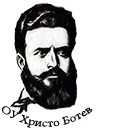 ул. „Странджа”  №39, тел. 06563/20-48, e-mail: ou_brest@abv.bgвх. №……../……….. 20…… г.ДО ДИРЕКТОРА                                                                                         НА ОУ ,,ХРИСТО БОТЕВ”С. БРЕСТЗАЯВЛЕНИЕОт ........................................................................................................................................................../трите имена на родител/Живущ/ а в гр./ с. .................................., ул. .................................................. №..............Телефон за връзка:..................................Госпожо Директор,Заявявам желание детето ми ………………………………………………………………………., родено на ..........................в гр./с. …………..…….., с постоянен адрес ………………………..……………………………., настоящ адрес …………………………………………………….……..да бъде записано за ученик в първи  клас в повереното Ви училище за учебната 20…../ 20….г., Прилагам: Копие от Удостоверение за завършен начален етап на основно образование.Медицински картон на дететоЗавявявам, че детето ми ще посещава/няма да посещава група за целодневна организация на учебния ден............................							Родител:   ………………..                                                                                 /дата/											/подпис/